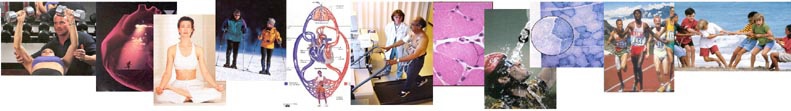 Journal of Exercise Physiologyonline      ISSN 1097-9751    

June 2010Volume 13 Number 3American Society of Exercise PhysiologistsThe Professional Organization of Exercise PhysiologistsEnvironmental Exercise Physiology
Scheadler CM, Garver MJ, Kirby TE, Devor ST. Glycerol Hyperhydration and Endurance Running Performance in the Heat. JEPonline 2010;13(3):1-11.  

Exercise and Health
Orlowski M, Hallam JS, Wonders KY. Physical Activity in an Organized After School Program: A Pilot Study. JEPonline 2010;13(3):12-21.  

Nutrition and Exercise
Gasier HG, Olson CA. The Effects of a Carbohydrate-Protein Drink on Performance and Mood in U.S. Pararescue Trainees. JEPonline 2010;13(3):22-31. 

Sports Physiology
Hutchins MD, Gearhart RF. Accuracy of 1-RM Prediction Equations for the Bench Press and Biceps Curl. JEPonline 2010;13(3):32-39.  

Systems Physiology - Immune Function
Nunes JED, De Agostini GG, Nicioli C, Ferreira FC, Baldissera V, Perez SEA. Resistance Training Program and Cytokines Before and After the Completion of a Fatigue Test. JEPonline 2010;13(3):40-48. Copyright ©1997-2010 American Society of Exercise Physiologists 
All Rights Reserved. Any reproduction, retransmission, or republication (in whole or in part) of any document or information found on this site for republication purposes or to otherwise take ownership is expressly prohibited, unless otherwise agreed to by ASEP leadership (contact@asep.org). The ASEP organization does not charge readers or their institutions for access to the electronic journal articles.